Comma Splice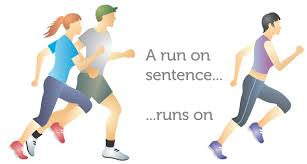 A comma splice occurs when two complete sentences are joined by a comma, and there is no conjunction present. A complete sentence consists of a subject and a verb.Example: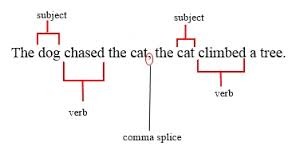 Run-on SentenceRun-on sentence involves two complete sentences merged together without any punctuation. Example:  You wore a lovely hat it was your only defense.Ways to correct comma splice and run-on sentencesExampleJust add one of the FANBOYS coordinating conjunctions ForAndNorButOrYetSoThe dog chased the cat, so the cat climbed a tree.You wore a lovely hat, for it was your only defense. Change the comma to a semicolonThe dog chased the cat; the cat climbed a tree.You wore a lovely hat; it was your only defense.Make each clause a separate sentenceThe dog chased the cat. The cat climbed a tree. You wore a lovely hat. It was your only defense. Add a subordinating conjunction although            as/as if                 onceeven though       so that                 while provided that     because               until after                   in order to          wheneven if                unless                  where  since                   before                 whywhereas             whether               whereas     The dog chased the cat until the cat climbed a tree.You wore a lovely hat because it was your only defense. 